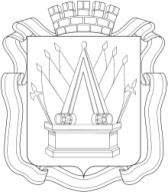 АДМИНИСТРАЦИЯ ГОРОДА ТОБОЛЬСКАКОМИТЕТ ПО ОБРАЗОВАНИЮВЫПИСКА  ИЗ  ПРИКАЗА09 апреля .					                              №136 - П  Об организации летнего отдыха, оздоровления,занятости детей и подростков в 2014 годуВ целях обеспечения отдыха, оздоровления, занятости, создания условий для укрепления здоровья, безопасности и творческого развития детей и подростков в летний период 2014 года, на основании распоряжения администрации города Тобольска от 26.02.2014г. № 354, руководствуясь Положением о Комитете по образованию администрации города Тобольска, ПРИКАЗЫВАЮ:1. Руководителям общеобразовательных учреждений:1.1. Организовать работу оздоровительных лагерей с дневным пребыванием детей (далее - оздоровительный лагерь) в 2014 году согласно Приложению №1 на базе:- муниципальных автономных общеобразовательных учреждений: «Средняя общеобразовательная школа №1», «Средняя общеобразовательная школа №2», «Основная общеобразовательная школа №3», «Средняя общеобразовательная школа №4», «Средняя общеобразовательная школа №5», «Средняя общеобразовательная школа №6», «Средняя общеобразовательная школа №7», «Основная общеобразовательная школа №8», «Средняя общеобразовательная школа №9», «Гимназия имени Н.Д. Лицмана», «Средняя общеобразовательная школа №12», «Средняя общеобразовательная школа №13», «Средняя общеобразовательная школа №14», «Средняя общеобразовательная школа №15», «Средняя общеобразовательная школа №16 имени В.П.Неймышева», «Средняя общеобразовательная школа №17», «Средняя общеобразовательная школа №18», «Лицей». 1.3. Установить: - сроки работы лагерей (18 дней при пятидневной рабочей неделе):1 смена – с 02 июня по 27 июня 2014 года;2 смена – с 01 июля  по 24 июля 2014 года; 3 смена – с 25 июля по 19 августа 2014 года;- режим работы лагерей с 9.00 часов до 18.00 часов с 3-разовым питанием, организацией дневного сна (отдыха) для детей в возрасте до 10 лет;- предельную стоимость набора продуктов питания на одного ребенка 121,40 руб. в день, стоимость приготовления блюд – 48,56 руб. в день.Исполняющийобязанности председателя                                                      Н.Г.Загваздина